Patvirtintas asociacijos „Šiaulių rajono vietos veiklos grupė“ 2019 m. liepos 9 d. valdybos posėdžio protokolu Nr. 10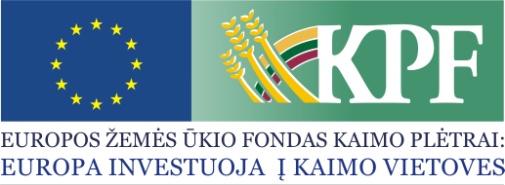 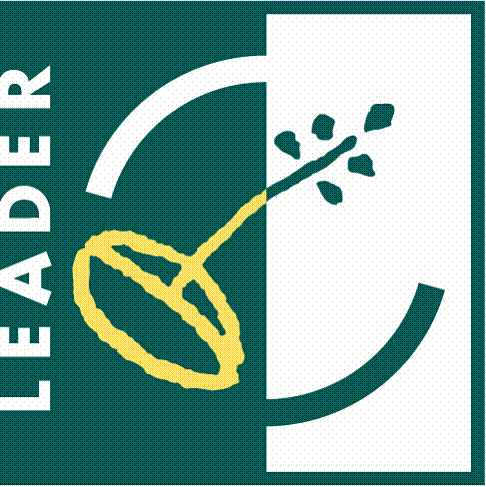 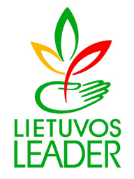 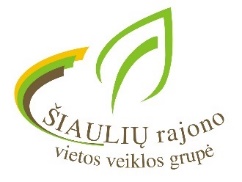 PAPRASTAS KVIETIMAS TEIKTI VIETOS PROJEKTUS Nr. 10	Asociacija „Šiaulių rajono vietos veiklos grupė“ kviečia teikti paprastus kaimo vietovių vietos projektus pagal kaimo vietovių vietos plėtros strategijos „Asociacijos „Šiaulių rajono vietos veiklos grupė“ teritorijos 2015 – 2023 m. vietos plėtros strategija (toliau – VPS) priemonės veiklos sritį:Bendra kvietimo teikti vietos projektus suma 450 542,00 Eur iš EŽŪFKP ir Lietuvos Respublikos valstybės biudžeto lėšų. Vietos projektų finansavimo sąlygų aprašas skelbiamas šiose interneto svetainėse www.siauliurvvg.lt ir www.nma.lt, taip pat VPS vykdytojos būstinėje adresu Aušros al. 21, Šiauliai.Kvietimas teikti vietos projektus galioja nuo 2019 m. liepos 15 d. 8.00 val. iki 2019 m. rugpjūčio 27 d. 17.00 val.Vietos projektų paraiškos priimamos asmeniškai, kai vietos projekto paraišką tiesiogiai pateikia pareiškėjas ar jo įgaliotas asmuo asociacijai „Šiaulių rajono vietos veiklos grupė“ adresu Aušros al. 21, Šiauliai.Per vieną konkrečios VPS priemonės veiklos srities paramos paraiškų priėmimo laikotarpį vietos projekto paraiškos teikėjas gali pateikti vieną vietos projekto paraišką.Informacija apie kvietimą teikti vietos projektus ir vietos projektų įgyvendinimą teikiama asociacijos „Šiaulių rajono vietos veiklos grupė“ būstinėje adresu Aušros al. 21, Šiauliai, taip pat telefonais 8-620-35600, pirmininkas Povilas Zaveckas, ir 8-620-33959, finansininkė Kristina Burke – Žilinskienė.Priemonė „NVO socialinio ir bendruomeninio verslo kūrimas ir plėtra (kai verslo iniciatorius – NVO)„ (kodas LEADER-19.2-SAVA-1)Remiamos veiklos: parama teikiama NVO socialinių paslaugų bazės sukūrimui ir socialinio bei bendruomeninio verslo kūrimui ir plėtrai, atsižvelgiant į konkrečioje vietovėje iškilusius gyventojų socialinius ir kitus poreikius. Tai galėtų būti daugiafunkcinių dienos centrų kūrimas, buitinių paslaugų teikimas, edukacinių programų įgyvendinimas ir kt.Priemonė „NVO socialinio ir bendruomeninio verslo kūrimas ir plėtra (kai verslo iniciatorius – NVO)„ (kodas LEADER-19.2-SAVA-1)Tinkami vietos projektų vykdytojai: juridiniai asmenys – NVO.Priemonė „NVO socialinio ir bendruomeninio verslo kūrimas ir plėtra (kai verslo iniciatorius – NVO)„ (kodas LEADER-19.2-SAVA-1)Kvietimui skiriama VPS paramos lėšų suma 450 542,00 Eur (keturi šimtai penkiasdešimt tūkstančių penki šimtai keturiasdešimt du eurai);didžiausia galima parama vienam vietos projektui įgyvendinti 60 044,00 Eur (šešiasdešimt tūkstančių keturiasdešimt keturi eurai).Priemonė „NVO socialinio ir bendruomeninio verslo kūrimas ir plėtra (kai verslo iniciatorius – NVO)„ (kodas LEADER-19.2-SAVA-1)Lėšos vietos projektui įgyvendinti gali sudaryti iki 95 proc. visų tinkamų finansuoti vietos projektų išlaidų.Priemonė „NVO socialinio ir bendruomeninio verslo kūrimas ir plėtra (kai verslo iniciatorius – NVO)„ (kodas LEADER-19.2-SAVA-1)Finansavimo šaltiniai: EŽŪFKP ir Lietuvos Respublikos valstybės biudžeto lėšos.